ПОСТАНОВЛЕНИЕ МИНИСТЕРСТВА ЭКОНОМИКИ РЕСПУБЛИКИ БЕЛАРУСЬ1 декабря 2014 г. № 90Об утверждении Методических рекомендаций по организации и осуществлению мониторинга кластерного развития экономикиНа основании пункта 9 мероприятий по реализации Концепции формирования и развития инновационно-промышленных кластеров в Республике Беларусь, утвержденной постановлением Совета Министров Республики Беларусь от 16 января 2014 г. № 27, подпункта 6.1 пункта 6 Положения о Министерстве экономики Республики Беларусь, утвержденного постановлением Совета Министров Республики Беларусь от 29 июля 2006 г. № 967 «Отдельные вопросы Министерства экономики Республики Беларусь», Министерство экономики Республики Беларусь ПОСТАНОВЛЯЕТ:1. Утвердить прилагаемые Методические рекомендации по организации и осуществлению мониторинга кластерного развития экономики.2. Настоящее постановление вступает в силу со дня его подписания.МЕТОДИЧЕСКИЕ РЕКОМЕНДАЦИИ ПО ОРГАНИЗАЦИИ И ОСУЩЕСТВЛЕНИЮ МОНИТОРИНГА КЛАСТЕРНОГО РАЗВИТИЯ ЭКОНОМИКИГЛАВА 1
ОБЩИЕ ПОЛОЖЕНИЯ1. Настоящие методические рекомендации разработаны в соответствии с пунктом 9 Мероприятий по реализации Концепции формирования и развития инновационно-промышленных кластеров в Республике Беларусь, утвержденной постановлением Совета Министров Республики Беларусь от 16 января 2014 г. № 27 (далее - Концепция).2. Целью методических рекомендаций является определение порядка проведения мониторинга кластерного развития. Методические рекомендации устанавливают единые подходы к организации и осуществлению мониторинга кластерного развития экономики, а также к использованию полученных результатов при формировании и реализации государственной кластерной политики.3. Методические рекомендации предназначены для использования местными исполнительными и распорядительными органами, а также могут быть использованы объединениями юридических лиц и (или) индивидуальных предпринимателей (ассоциациями или союзами), субъектами инфраструктуры поддержки малого и среднего предпринимательства и инновационной инфраструктуры (далее - субъекты инфраструктуры), администрациями свободных экономических зон.4. В методических рекомендациях используются термины в значениях, установленных главой 1 Концепции.ГЛАВА 2
ОРГАНИЗАЦИЯ РАБОТЫ ПО МОНИТОРИНГУ КЛАСТЕРНОГО РАЗВИТИЯ5. Мониторинг осуществляется на областном и базовом территориальных уровнях местными исполнительными и распорядительными органами во взаимодействии с ассоциациями или союзами, субъектами инфраструктуры, администрациями свободных экономических зон.6. Целью мониторинга кластерного развития является идентификация кластеров как одного из важнейших факторов повышения уровня конкурентоспособности национальной экономики, установление условий и выявление предпосылок для формирования кластеров на соответствующей подотчетной территории с учетом отраслевой структуры региональной экономики и подготовка предложений для руководства облисполкомов (Минского горисполкома), районных и городских (городов областного подчинения) исполкомов по стимулированию кластерного развития региональной экономики.7. Объектом мониторинга кластерного развития являются процессы концентрации и самоорганизации субъектов хозяйствования и иных организаций, их сотрудничества и взаимодействия на регулярной основе на территории региона*, области (г.Минска).__________________________* К регионам для целей настоящих Методических рекомендаций относятся районы (включая районы г.Минска), города областного подчинения.8. Ответственными за организацию и осуществление мониторинга кластерного развития на местном уровне являются комитеты экономики облисполкомов (Минского горисполкома) и управления (отделы) экономики районных и городских исполкомов.9. Для организации и осуществления мониторинга кластерного развития определяются соответствующие структурные подразделения и/или ответственные должностные лица комитетов экономики облисполкомов (Минского горисполкома) и управлений (отделов) экономики районных и городских исполкомов (далее - уполномоченные подразделения и должностные лица). При необходимости к осуществлению мониторинга могут быть привлечены на договорной основе научные и консалтинговые организации, учреждения высшего образования.10. Уполномоченные подразделения и должностные лица облисполкомов (Минского горисполкома) проводят мониторинг на областном уровне в соответствии с положениями настоящих Методических рекомендаций, а также осуществляют координацию деятельности по мониторингу кластерного развития, проводимого исполкомами базового уровня, оказывают им в данной сфере необходимую помощь, в том числе организационно-методическую, информационно-аналитическую.11. Мониторинг осуществляется на регулярной и систематической основе и предполагает реализацию комплекса информационно-аналитических и практических мероприятий, направленных на выявление существующих (действующих) кластеров, условий и предпосылок, необходимых для их развития и формирования новых кластеров, а также предусматривающих стимулирование субъектов хозяйствования и иных организаций к сотрудничеству и установлению долгосрочных партнерских отношений на основе кластерного подхода. В ходе мониторинга также выявляются и анализируются факторы, препятствующие формированию и развитию кластеров.12. Рекомендуется следующий порядок мониторинга:12.1. мониторинг проводится один раз в три года, начиная с 2015 г. (в последующем - в 2018 г., 2021 г. и т.д.);12.2. общий срок мониторинга составляет один год: первые шесть месяцев для проведения мониторинга на базовом территориальном уровне, если иное не установлено Планом мониторинга кластерного развития экономики области (г.Минска) (далее - План), последующие шесть месяцев - на областном территориальном уровне, а также на территории г.Минска Минским горисполкомом.Мониторинг проводится в соответствии с Планом, который разрабатывается облисполкомами (Минским горисполкомом) до начала проведения каждого мониторинга по форме согласно приложению 3, и только в отношении предусмотренных в Плане регионов в рамках области (г.Минска).План должен предусматривать проведение мониторинга кластерного развития регионов, в отношении которых имеются предпосылки для формирования кластеров на их территории. При определении данных регионов могут учитываться следующие факторы и критерии:наличие в регионе организаций, основной вид деятельности которых совпадает (является смежным) с видом экономической деятельности, преобладающим в области (в области может быть несколько таких видов деятельности);концентрация занятых в одном-двух видах экономической деятельности (оценивается по списочной численности в регионе по видам экономической деятельности на начало текущего года, с учетом двухлетнего предшествующего периода). Следует обратить внимание на регионы, в которых удельный вес по одному-двум видам экономической деятельности значительно преобладает относительно других.Например, 30 % работников в регионе «А» заняты в химической промышленности; 15 % - в нефтехимии, 12 % - в торговле, 43 % - в других в совокупности. Следовательно, данный регион попадает в План;наличие в регионе ключевых организаций соответствующего вида экономической деятельности, с высокой долей в объеме производства продукции и (или) темпами роста объемов производства, превышающими средние по виду экономической деятельности (по региону), с учетом двухлетнего предшествующего периода.Таким образом, мониторингу подлежат регионы, выделяющиеся среди остальных хотя бы по 1 - 2 признакам, а также, по усмотрению облисполкомов, и другие регионы при соответствующем обосновании со стороны заинтересованных (райисполкомов, ассоциаций и союзов, субъектов инфраструктуры, администраций свободных экономических зон);12.3. по итогам мониторинга исполкомы базового уровня (администрации районов г.Минска по усмотрению Минского горисполкома) готовят карту кластеров и отчет о проведении мониторинга кластерного развития региона. В случае отсутствия кластеров на территории региона или предпосылок для их формирования и (или) развития в отчете о проведении мониторинга указывается об этом, карта кластеров не составляется;12.4. не позднее 1-го июля года, в котором проводится мониторинг, карта кластеров и отчет о проведении мониторинга кластерного развития региона направляются в соответствующий облисполком (Минский горисполком);12.5. на областном уровне, а также для г.Минска проводится анализ поступивших документов, составляется карта кластеров области (г.Минска), отчет о проведении мониторинга кластерного развития области (г.Минска), План мероприятий по стимулированию кластерного развития области (г.Минска).Минский горисполком проводит мониторинг г.Минска самостоятельно либо с привлечением администраций районов города;12.6. карта кластеров, отчет о проведении мониторинга кластерного развития, а также План мероприятий по стимулированию кластерного развития области (г.Минска), подготовленный на основании отчетов о проведении мониторинга кластерного развития регионов, рассматриваются и утверждаются курирующим заместителем председателя соответствующего облисполкома (Минского горисполкома).После утверждения карта кластеров, отчет о проведении мониторинга кластерного развития, План мероприятий по стимулированию кластерного развития области (г.Минска) должны быть размещены на официальном сайте облисполкома (Минского горисполкома).13. Утвержденные карта кластеров, отчет о проведении мониторинга кластерного развития и План мероприятий по стимулированию кластерного развития области (г.Минска) не позднее 28-го февраля года, следующего за отчетным, направляются в Министерство экономики Республики Беларусь.14. Поступившие из облисполкомов (Минского горисполкома) карты кластеров, отчеты о проведении мониторинга кластерного развития области и Планы мероприятий по стимулированию кластерного развития областей (г.Минска) рассматриваются на заседании коллегии Министерства экономики Республики Беларусь.ГЛАВА 3
ПРОВЕДЕНИЕ МОНИТОРИНГА КЛАСТЕРНОГО РАЗВИТИЯ15. Мониторинг кластерного развития включает:анализ отраслевой структуры региональной экономики с целью выявления существующих кластеров;идентификацию существующих кластеров и оценку их влияния на уровень конкурентоспособности региональной экономики;анализ предпосылок для формирования новых кластеров и подготовка предложений по стимулированию кластерного развития;обобщение материалов и подготовку отчета.16. Анализ отраслевой структуры региональной экономики проводится для определения видов экономической деятельности, на основе которых могут быть сформированы кластеры в данном регионе, и предусматривает:расчет удельного веса организаций по видам экономической деятельности (отраслям) в общем количестве субъектов хозяйствования, в регионе* (показывает, в какой сфере на территории региона сконцентрирована основная масса организаций);__________________________* В соответствии со статистическими данными Национального статистического комитета Республики Беларусь за год, предшествующий году, в котором проводится мониторинг.определение видов экономической деятельности (отраслей), преобладающих по объему производства продукции (работ, услуг) (по фактически осуществляемым видам экономической деятельности в разрезе регионов)*;расчет коэффициента локализации* (как правило, в отношении видов экономической деятельности (отраслей), определенных по первым двум показателям) по формуле:КЛ = (Зотр.рег. х Зср.) / (Зрег. х Зотр.стр.),где КЛ - коэффициент локализации;Зотр.рег. - занятость (списочная численность*) по виду экономической деятельности (в отрасли) в отдельном регионе;Зср. - занятость (списочная численность*) в стране в целом;Зрег. - занятость (списочная численность*) в регионе в целом;Зотр.стр. - занятость (списочная численность*) по виду экономической деятельности (в отрасли в стране).__________________________* В соответствии со статистическими данными Национального статистического комитета Республики Беларусь на конец года, предшествующего году, в котором проводится мониторинг. Для расчета коэффициента локализации на областном уровне используется показатель «занятость», на базовом уровне - «списочная численность работников».По результатам анализа определяются виды экономической деятельности, имеющие наибольшие предпосылки для формирования кластеров (далее - преобладающие виды деятельности). Как правило, это виды экономической деятельности с наибольшими значениями предложенных показателей в различном сочетании.Анализ проводится для выявления существующих кластеров на территории конкретного региона, а также на областном уровне для выявления кластеров, действующих на территории области.17. Идентификация кластеров - выявление и описание кластеров, существующих на территории региона, области, в преобладающем(их) виде(ах) деятельности.Идентификация осуществляется с учетом результатов анализа отраслевой структуры региональной экономики и предполагает следующий порядок действий:17.1. выявление основных потенциальных участников кластера в разрезе преобладающих видов деятельности (как правило, это субъекты хозяйствования, являющиеся системообразующими в данном виде деятельности);17.2. выявление устойчивости горизонтальных связей между потенциальными участниками кластера и их заинтересованности в производственной кооперации/субконтрактации и координации совместной деятельности путем анкетирования субъектов хозяйствования - потенциальных участников кластера. Данным субъектам хозяйствования направляется анкета по форме согласно приложению 2.Результаты анкетирования оцениваются уполномоченными лицами в соответствии с примечанием к анкете и используются при подготовке карты кластеров и отчета о перспективах кластерного развития региона;17.3. подготовка карты кластеров.Карта кластеров представляет собой обобщение полученных результатов по идентификации кластеров в регионе.Карта кластера включает в себя:графическое изображение, на котором схематично должны быть обозначены кластеры на территории региона и их участники по макету (см. приложение 1);пояснительную записку, в которой содержится краткая характеристика преобладающих видов экономической деятельности и информация по каждому кластеру.В информации по каждому кластеру указываются следующие сведения:локализация кластера;сфера деятельности;примерное количество участников;основные участники кластера («ядро кластера»);характер взаимодействия между участниками кластера: наличие координации, форма сотрудничества (договор, совместные проекты, неформальное взаимодействие);оценка экономического потенциала кластера и его влияния на развитие региональной экономики, включая оценку динамики основных показателей деятельности по форме согласно приложению 5;проблемы и перспективы развития каждого конкретного кластера.18. Анализ предпосылок для формирования новых кластеров предусматривает проведение совместно с ассоциациями или союзами, субъектами инфраструктуры, администрациями свободных экономических зон анкетирования субъектов хозяйствования независимо от вида экономической деятельности с целью выявления их заинтересованности во взаимодействии на основе кластерного подхода.19. В целях повышения мотивации субъектов хозяйствования и иных организаций в кластеризации своей деятельности исполкомы базового уровня во взаимодействии с ассоциациями или союзами, субъектами инфраструктуры и администрациями свободных экономических зон могут осуществлять следующие мероприятия:информационная рассылка по организациям (общая информация, опрос);размещение на сайте и в СМИ информации о кластерном развитии региона;организация информационно-просветительских семинаров, проведение круглых столов для организации диалога между потенциальными участниками кластера и иных мероприятий.20. Результаты проведенного анализа отражаются в отчете о проведении мониторинга кластерного развития региона, включающем следующие разделы:общие положения (основание для проведения мониторинга, срок и исполнители, методология);информация о текущем кластерном развитии региона (констатировать факт наличия кластеров, отмеченных в карте кластеров);проблемы, препятствующие кластерному развитию региона (указать факторы, затрудняющие установление и развитие взаимосвязей между субъектами хозяйствования);перспективы развития выявленных кластеров и формирования новых кластеров с участием заинтересованных в кооперации субъектов хозяйствования*;предложения по содействию формированию новых кластеров и развитию выявленных.21. На областном уровне, а также для г.Минска составляются:карта кластеров области (г.Минска);отчет о проведении мониторинга кластерного развития области (г.Минска);План мероприятий по стимулированию кластерного развития области (г.Минска).22. В карте кластеров области (г.Минска) на основании анализа поступивших карт кластера отмечаются:22.1. кластеры базового уровня (на уровне региона);22.2. кластеры областного уровня.Кластеры областного уровня идентифицируются путем объединения районных кластеров одного вида (смежных видов) экономической деятельности при условии их взаимодействия, а также отдельных субъектов хозяйствования*, отмеченных в отчетах о проведении мониторинга кластерного развития;__________________________* Субъекты хозяйствования (потенциальные участники кластера), не относящиеся ни к одному из кластеров, отмеченных в карте кластеров региона, но взаимодействующие с другими субъектами хозяйствования в рамках региона (области, республики) или заинтересованных в таком взаимодействии.22.3. межобластные кластеры.При выявлении на областном уровне кластера, в котором субъекты хозяйствования находятся на территории разных областей, карта кластеров готовится облисполкомом, на подведомственной территории которого находятся ключевые организации данного кластера (производящие конечный продукт в рамках цепочки производства в кластере) или сконцентрирована основная часть из них. В случае разногласий по определению облисполкома, ответственного за подготовку отчета по межобластному кластеру, решение принимается Министерством экономики. Облисполком (Минский горисполком), ответственный за подготовку отчета по межобластному кластеру, может запрашивать информацию у облисполкомов, на подведомственной территории которых находятся другие субъекты хозяйствования - потенциальные участники данного кластера.23. Отчет о проведении мониторинга кластерного развития области (г.Минска) составляется по аналогии и на основании отчетов о проведении мониторинга кластерного развития регионов и содержит:общие положения;информацию о текущем кластерном развитии области (г.Минска);информацию об инновационно-промышленных кластерах на территории области, формирующихся с использованием мер государственной поддержки, предусмотренных актами законодательства;проблемы, препятствующие кластерному развитию области (г.Минска);перспективы развития выявленных кластеров и формирования новых кластеров с участием заинтересованных в кооперации субъектов хозяйствования.24. План мероприятий по стимулированию кластерного развития области (г.Минска) составляется сроком на три года и с учетом предложений по содействию формированию новых кластеров и развитию выявленных, отраженных в отчетах о проведении мониторинга кластерного развития регионов. Примерная форма Плана прилагается (см. приложение 4).План должен содержать перечень мероприятий организационно-экономического и правового характера (проведение информационно-просветительских и обучающих мероприятий и стажировок для ключевых участников процесса кластеризации экономики (госслужащие, персонал ассоциаций и союзов, субъектов инфраструктуры, администраций свободных экономических зон), информационно-консультационная поддержка действующих и формирующихся кластеров, определение индустриальных площадок для размещения участников кластеров, мероприятия по содействию производственной кооперации (субконтрактации) субъектов малого предпринимательства - участников кластеров с крупными производственными организациями реального сектора, мероприятия по подготовке необходимой нормативной правовой базы, мероприятия по организации деятельности рабочих групп по содействию кластерного развития и другие).25. При проведении последующих мониторингов осуществляется:анализ отраслевой структуры региональной экономики;анализ результатов реализации Плана мероприятий по стимулированию кластерного развития области (г.Минска) (осуществляется только на уровне области и г.Минска);оценка состояния и развития ранее выявленных кластеров, а также их влияния на развитие региональной экономики путем анализа динамики основных показателей финансово-хозяйственной деятельности участников кластера в совокупности;идентификация новых кластеров с учетом ранее подготовленного отчета о перспективах кластерного развития региона (области, г.Минска), что предполагает выявление горизонтальных связей между указанными в отчете субъектами хозяйствования путем анкетирования по форме согласно приложению 2.Для проведения последующих мониторингов применяются предложенные настоящими методическими рекомендациями методы и принципы. При этом на карте кластеров дополнительно отмечаются новые кластеры в случае их идентификации, а в пояснительной записке содержатся выводы об оценке развития ранее выявленных кластеров и их влияния на развитие региона, а также информация о новых кластерах.26. Министерство экономики Республики Беларусь оказывает облисполкомам (Минскому горисполкому) консультационную поддержку по общим вопросам мониторинга, изучает практику применения настоящих методических рекомендаций и, в случае необходимости, вносит в методические рекомендации изменения и дополнения, направленные на совершенствование порядка проведения мониторинга. Примечание к приложению 2. Анализ результатов производится поэтапно:1 этап (разделы I. Сведения об организации и II. Характеристика деятельности организации) - анализируются данные по вопросам № 1-9, которые детально характеризуют деятельность организации.2 этап (разделы III. Определение круга партнеров, IV. Характеристика взаимодействия и V. Уровень неформального взаимодействия) - анализируются данные по вопросам № 10-24, которые позволяют выявить потенциальных участников кластера, тесноту взаимодействия между субъектами хозяйствования.В частности, ответы на вопросы раздела III «Определение круга партнеров» позволяют определить ваших партнеров/конкурентов и характер взаимодействия с ними: по содержанию, форме, направлению и продолжительности. Далее на основании указанных данных проводится анализ взаимодействия между определенным кругом субъектов хозяйствования, характеризуемого в вопросах раздела IV «Характеристика взаимодействия» и V «Уровень неформального взаимодействия».Если при подсчете итоговых баллов по разделам IV и V набрано:<3 баллов - 1 уровень взаимодействия - низкий уровень горизонтальных связей между субъектами хозяйствования, заинтересованность участников в совместной деятельности незначительная, нет предпосылок для формирования кластера;8-3 балла - 2 уровень взаимодействия - степень взаимодействия между субъектами хозяйствования невысокая, но имеются предпосылки (заинтересованность) для (в) кооперации субъектов хозяйствования и готовность к взаимодействию на основе кластерного подхода;15-9 баллов - 3 уровень взаимодействия - высокая степень взаимодействия между субъектами хозяйствования, организации могут быть основой для формирования кластера.3 этап (раздел VI «Развитие взаимоотношений») - анализируются данные по вопросам № 25-30, направленным на выявление готовности анкетируемой организации к образованию кластера и (или) взаимодействию на основе кластерного подхода.Если в результате анкетирования по данному разделу (VI «Развитие взаимоотношений») вы набрали 3 и выше баллов, то ваша организация может являться потенциальным участником кластера и (или) его «ядром».Если результат анкетирования - меньше 3 баллов, то ваша организация не заинтересована в создании кластера и (или) взаимодействии на основе кластерного подхода.4 этап - оформление результатов анализа. По итогам анализа результаты анкетирования оформляются в виде справки произвольной формы, в которой приводится перечень анкетируемых организаций с кратким изложением результатов анализа (см. пример).Следует отметить, что анализу подлежат только те организации, которые заинтересованы в образовании кластера и (или) участии в нем (т.е. набрали свыше 3 баллов по результатам 3 этапа анализа).При выявлении незаинтересованности организации в образовании кластера и (или) взаимодействии на основе кластерного подхода (т.е. набрали меньше 3 баллов по результатам 3 этапа анализа), но при наличии устойчивых горизонтальных связей между определенным кругом субъектов хозяйствования (имеют 3 уровень взаимодействия), рекомендуется проведение в целях повышения мотивации организации в кластеризации своей деятельности дополнительных мероприятий, предложенных в Методических рекомендациях (п.19). Например:Таким образом, в результате анкетирования в ________ (указать регион) было выявлено ______ субъектов хозяйствования, на базе которых могут формироваться ________ (указать направление деятельности потенциального(ых) кластера(ов)). При этом организации ____________ (указать наименование) могут выступать «ядром» этих кластеровМинистрН.Г.СнопковУТВЕРЖДЕНОПостановлениеМинистерства экономикиРеспублики Беларусь01.12.2014 № 90ПРИМЕР ОФОРМЛЕНИЯ КАРТЫ КЛАСТЕРА РЕГИОНА, ОБЛАСТИКарта культурно-туристических зон области и перспективных мест для создания кластеров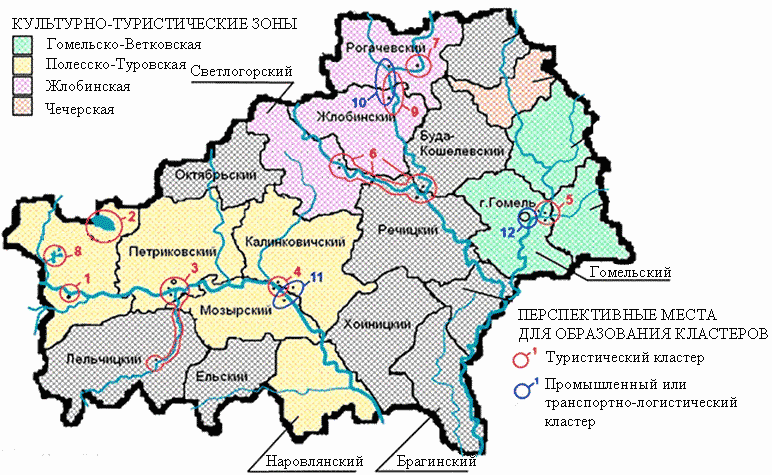 Анкета
для заполнения заинтересованной организацией в целях выявления горизонтальных связей между субъектами хозяйствования
(потенциальными участниками кластера)Предлагаем заполнить анкету для выявления горизонтальных связей между субъектами хозяйствования ________ (указать регион) и их заинтересованности во взаимодействии на основе кластерного подхода. Данная информация позволит оценить степень кластерного развития _______ (указать регион) и в последующем выработать необходимые меры по стимулированию формирования кластеров в регионе.Предоставленная вами информация носит конфиденциальный характер.1. При заполнении анкеты возможны несколько вариантов ответа на вопросы.2. Отрицательный ответ на вопрос отмечается знаком «-» в соответствующей ячейке таблицы.3. Ответы на вопросы № 10 - 30 вносятся в таблицу. Ответы на вопросы № 10-24 указываются в отношении каждой из организаций, перечисленных в ответе на вопрос № 10 (п.10.1 и п.10.2).4. После заполнения таблицы необходимо подсчитать баллы, Инструкция по оценке данных приводится после таблицы.I. Сведения об организацииПриложение 2
к Методическим рекомендациям по организации и осуществлению мониторинга кластерного развития экономикиПолное наименование организацииК какому виду экономической деятельности относится деятельность Вашей организации?Укажите списочную численность работников организацииII. Характеристика деятельности организации II. Характеристика деятельности организации 1. Укажите основной профиль деятельности (подчеркните):1. Укажите основной профиль деятельности (подчеркните):А) производство продукцииБ) торговляВ) оказание услугГ) выполнение работ2. Перечислите основные виды производимых товаров (оказываемых услуг, выполняемых работ):_________________________________________________________________________________________3. Ваша организация:А) является дочерней, представительством, филиалом, состоит в холдинге/является управляющей компанией холдинга (подчеркните нужное, укажите основную организацию) _______________________Б) является основной по отношению к дочерней(-им) (укажите дочерние организации) __________В) имеет представительства, филиалы (подчеркните нужное, укажите их)_________________________________________________________________________________________Г) иное (укажите)  ____________________________________________________________________4. Из каких источников в вашей организации в основном узнают о компаниях, поставляющих однотипную продукцию (оказывающих услуги)? Укажите не более 3 источников.А) интернетБ) рекламаВ) другие компанииГ) профессиональные (отраслевые) издания, в том числе специализированные Интернет-изданияД) конференции, семинарыЕ) деловая пресса, общественно-политические изданияЖ) объединения предпринимателейЗ) друзья/коллегиИ) затрудняюсь ответить5. Есть ли в вашем регионе (городе, районе, области) организации-конкуренты, осуществляющие аналогичную деятельность?А) даБ) нет6. Приходилось ли вашей организации за последние 2-3 года совершать следующие действия в отношении конкурентов?А) собирать информацию о работе конкурентовБ) обмениваться с конкурентами деловой информациейВ) неформально договариваться с конкурентами о правилах работы на рынкеГ) заключать соглашения о сотрудничестве с конкурентамиД) быть членами ассоциаций и союзов, в которые входят конкуренты7. Осуществляется ли взаимодействие между вашей организацией и конкурентами в вашем регионе?А) даБ) нет8. Существуют ли между вашей организацией и организациями-конкурентами в вашем регионе специальные договоренности (формальные или неформальные) о правилах работы на рынке, о цене, о рынке сбыта, о специализации и др.?А) даБ) нет9. Зависит ли деятельность вашей организации от действий и решений организаций-конкурентов и наоборот?А) да (указать каких)Б) нетIII. Определение круга партнеров (потенциальных участников кластера)Данные вносятся в таблицу10. Укажите не менее 5-7 организаций, расположенных в вашем регионе (области, стране), с которыми сложились и (или) планируются к продолжению отношения сотрудничества, среди которых:А) организации, которые участвуют в цепочке производства (выполнения работ, оказания услуг);Б) организации-конкуренты, осуществляющие аналогичную деятельность в вашем регионе (указываются в таблице в случае не менее одного положительного ответа на вопросы № 6-9), с указанием их (для партнеров и конкурентов):10.1. роли организации по отношению к вашей организации (или в цепочке производства);10.2. вида договора (поставка, подряд, аренда и др.);10.3. срока взаимодействия (лет) и перспектив дальнейшего взаимодействия.Например: ТаблицаДанные вносятся в таблицу10. Укажите не менее 5-7 организаций, расположенных в вашем регионе (области, стране), с которыми сложились и (или) планируются к продолжению отношения сотрудничества, среди которых:А) организации, которые участвуют в цепочке производства (выполнения работ, оказания услуг);Б) организации-конкуренты, осуществляющие аналогичную деятельность в вашем регионе (указываются в таблице в случае не менее одного положительного ответа на вопросы № 6-9), с указанием их (для партнеров и конкурентов):10.1. роли организации по отношению к вашей организации (или в цепочке производства);10.2. вида договора (поставка, подряд, аренда и др.);10.3. срока взаимодействия (лет) и перспектив дальнейшего взаимодействия.Например: ТаблицаIII. Определение круга партнеровIII. Определение круга партнеровIII. Определение круга партнеровIII. Определение круга партнеровIII. Определение круга партнеровIII. Определение круга партнеровIII. Определение круга партнеров10. Организации в вашем регионе, с которыми сложилось и (или) планируется к продолжению сотрудничествоООО «А»ОАО «Б»ЧУП «В»ОДО «Г»ООО «Д»ЧУП «К»10.1. Какая роль организаций по отношению к вашей организации?поставщик комплектующихсубподрядчиктранспортное обеспечениесбытконкурентконкурент10.2. Какой вид договора (поставка, подряд, аренда)?поставкасубподрядоказание услугреализация товаров--10.3. Какой срок взаимодействия / будете ли вы продолжать взаимодействие?5 (да)1 (нет)6 мес (да)2 (да)3 (да)1(нет)!!! Вопросы № 10-24 относятся только к организациям, указанным в ответе на вопрос № 10. Ответы следует указывать в разрезе каждой организации. IV. Характеристика взаимодействия11. По каким направлениям осуществляется взаимодействие?А) научно-техническая кооперация (выполнение совместных НИОКР, инновационных проектов)Б) субконтрактация (выполнение заказа)В) поставка/закупка сырья/комплектующих (нужное указать)Г) маркетинг (продвижение продукции на рынки и исследование рынков), участие в специализированных выставках и информационно-практических мероприятияхД) логистикаЕ) обучение персоналаЖ) защита интеллектуальной собственностиЗ) консалтинговые, инжиниринговые, юридические услугиИ) доступ к дорогостоящему уникальному оборудованиюК) строительство и ремонт объектов недвижимости, недвижимость (строительство, ремонт и услуги)Л) сервисное обслуживание (услуги ЖКХ, ИТ, безопасность и др.)М) иное (указать в таблице)12. Входит ли ваша организация в какое-либо объединение?А) входит в неформальное объединение (стратегический альянс, неформальную группу и т.п.)Б) входит в ассоциации/союзыВ) не входит ни в какое объединение13. Если вы (или руководство вашей организации) являетесь членом каких-либо ассоциаций/союзов (других объединений), то что это дает вашей организации?А) участие в разработке законодательстваБ) установление устойчивых контактов с органами властиВ) установление профессиональных контактов, обмен информациейГ) содействие в поиске партнеров, получение информации о рыночной конъюнктуреД) выработку правил ведения бизнесаЕ) содействие в разрешении конфликтовЖ) ничего не даетЗ) другое (указать)14. Оцените участие партнеров в деятельности вашей организации по пятибалльной шкале:14.1. по доле участия в общем объеме денежного оборота за год (1 - партнер с наибольшим объемом, 5 - с наименьшим);14.2. по возможности замены партнера (1 - замена невозможна, 5 - легко заменим).15. Согласовывает ли руководство вашей организации свою позицию с партнерами и конкурентами при принятии ключевых решений?А) практически всегдаВ) изредкаБ) иногдаГ) никогдаV. Уровень неформального взаимодействия16. По каким критериям ваша организация выбирает партнера? Укажите не более 3 ответов.А) рекомендации, советы друзей, знакомых, коллегБ) личное знакомствоВ) членство в профессиональных ассоциацияхГ) наличие высококвалифицированных кадровД) оперативные сроки оказания услугЕ) высокое качество услугЖ) низкая стоимость услугЗ) большой опыт работыИ) известность на рынке17. Практикуете ли вы взаимодействие между организациями в следующих формах:А) сетевое общение (по локальной сети между организациями и (или) переписка через Интернет-сети)Б) собранияВ) тренингиГ) участие сотрудников в неформальных объединениях (например: клуб директоров, профессиональные сообщества в Интернете)Д) перепискаЕ) совместное участие в выставочных мероприятияхЖ) конференцииЗ) межкорпоративные мероприятия (праздники, спорт и туризм, активный отдых)И) иное (укажите в таблице)18. Обсуждаете ли с вашими партнерами следующие вопросы:А) актуальные для отрасли (гос. регулирование, конъюнктура рынка и др.)Б) о совместной деятельности (реализация совместных бизнес-проектов, планов)В) появление новых участников на рынке (конкуренты, партнеры и др.)Г) иное (укажите в таблице)19. Как часто сотрудники организации встречаются с вашими партнерами/конкурентами для обсуждения совместной деятельности?А) несколько раз в месяцБ) несколько раз в годВ) от случая к случаю на конференциях, иных мероприятияхГ) редко, так как большинство вопросов обсуждаем по телефону/по интернетуД) никогда или почти никогдаЕ) другое (укажите в таблице)20. Решают ли сотрудники вашей организации вопросы, связанные с текущей деятельностью организации, в ходе неформального общения (телефонный разговор, личная встреча и т.д.)? 21. Какое, по вашему мнению, влияние на деятельность компании оказывает неформальное общение?А) оперативность и точность ответа на просьбы (запросы) партнераБ) получение более качественных результатовВ) усиление личной ответственности конкретного руководителя как за проект в целом, так и за его промежуточные результатыГ) достижение большей гибкости и скоординированности в работе, быстрое реагирование на изменение внешней средыД) снижение расходов по основной деятельностиЕ) обмен знаниями/технологиями/кадрами (нужное указать)Ж) иное (указать в таблице)22. Удавалось ли вам и/или вашему партнеру менять условия сделок (по срокам, цене и т.д.), достигнутых в ходе неформального общения, без предварительного документального оформления (по результатам неформального общения)?А) удавалось менять на более выгодные условия для вашей организацииБ) удавалось менять на более выгодные условия для партнераВ) не практиковали23. Оцените, пожалуйста, удовлетворенность поставляемых вашей организации товаров (оказываемых услуг), степень исполнения компанией взятых на себя обязательств.1) полностью удовлетворен3) частично удовлетворен5) совершенно не удовлетворен2) скорее удовлетворен4) скорее не удовлетворен6) затрудняюсь ответить24. Удавалось ли вам при неформальном общении разрешать спорные вопросы (конфликты), связанные с выполнением взаимных обязательств?А) спорные ситуации разрешаются в рабочем порядкеБ) большая часть спорных ситуаций разрешается документально (запросы, претензии, акт о нарушениях)В) спорные ситуации не возникалиПодсчитайте баллы по разделам IV и V в соответствии с Инструкцией и данные внесите в таблицу. VI. Развитие взаимоотношений (сети партнеров)Примечание. Кластер - совокупность территориально локализованных юридических лиц, а также индивидуальных предпринимателей, взаимодействующих между собой на договорной основе и участвующих в процессе создания добавленной стоимости.25. Есть ли у вашей организации проекты, реализация которых требует объединения усилий с другими организациями?А) даБ) нетКомментарий: ________________________________________________________________________26. Готова ли ваша организация участвовать в связанных с вашей деятельностью совместных проектах, инициируемых другими организациями (потенциальными участниками кластера), в т.ч. конкурентами?А) даБ) нетКомментарий: ________________________________________________________________________27. Хотели бы вы привлечь больше компаний, участвующих в цепочке производства/продаж?А) даБ) нетКомментарий: ________________________________________________________________________28. Есть ли компании, с которыми вы намерены наладить сотрудничество?А) да (указать организации и причину)Б) нет29. Считаете ли вы, что на базе вашей организации мог бы сформироваться (или уже существует) кластер?Таблица III. Определение круга партнеровТаблица III. Определение круга партнеровТаблица III. Определение круга партнеровТаблица III. Определение круга партнеровТаблица III. Определение круга партнеровТаблица III. Определение круга партнеровТаблица III. Определение круга партнеровТаблица III. Определение круга партнеров10. Укажите организации, расположенные в вашем регионе, с которыми сложились и (или) планируются к продолжению отношения сотрудничества (в том числе организации-конкуренты)?№ 1№ 2№ 3№ 4№ 5№ 6№ 710.1. Какая роль организаций по отношению к вашей организации (или в цепочке производства)?10.2. Какой вид договора (поставка, подряд, аренда)?10.3. Какой срок взаимодействия/будете ли вы продолжать взаимодействие?IV. Характеристика взаимодействияIV. Характеристика взаимодействияIV. Характеристика взаимодействияIV. Характеристика взаимодействияIV. Характеристика взаимодействияIV. Характеристика взаимодействияIV. Характеристика взаимодействияIV. Характеристика взаимодействия11. По каким направлениям осуществляется взаимодействие?12. Входит ли ваша организация в какое-либо объединение организаций?13. Если вы (или руководство вашей организации) являетесь членом каких-либо ассоциаций/союзов (других объединений), то что это дает вашей организации?14. Оцените участие партнеров в деятельности вашей организации по пятибалльной шкале:14. Оцените участие партнеров в деятельности вашей организации по пятибалльной шкале:14. Оцените участие партнеров в деятельности вашей организации по пятибалльной шкале:14. Оцените участие партнеров в деятельности вашей организации по пятибалльной шкале:14. Оцените участие партнеров в деятельности вашей организации по пятибалльной шкале:14. Оцените участие партнеров в деятельности вашей организации по пятибалльной шкале:14. Оцените участие партнеров в деятельности вашей организации по пятибалльной шкале:14. Оцените участие партнеров в деятельности вашей организации по пятибалльной шкале:14.1. по доле участия в общем объеме денежного оборота за  год (1 - партнер с наибольшим объемом,
5 - с наименьшим)14.2. по возможности замены партнера (1 - замена невозможна,
5 - легко заменим)15. Согласовывает ли руководство вашей организации свою позицию с партнерами и конкурентами при принятии ключевых решений?V. Уровень неформальности отношенийV. Уровень неформальности отношенийV. Уровень неформальности отношенийV. Уровень неформальности отношенийV. Уровень неформальности отношенийV. Уровень неформальности отношенийV. Уровень неформальности отношенийV. Уровень неформальности отношений16. По каким критериям ваша организация выбирает партнера?17. Практикуете ли вы взаимодействие между организациями в указанных формах?18. Какие вопросы обсуждаете с вашими партнерами/конкурентами?19. Как часто ваши сотрудники (руководство и специалисты) встречаются с вашими партнерами/конкурентами для обсуждения совместной деятельности?20. Решают ли сотрудники организации вопросы, связанные с текущей деятельностью организации, в ходе неформального общения (телефонный разговор, личная встреча и т.д.)?21. Какое, по вашему мнению, влияние на деятельность компании оказывает неформальное общение?22. Удавалось ли вам и/или вашему партнеру менять условия сделок (по срокам, цене и т.д.), достигнутых в ходе неформального общения, без предварительного документального оформления (по результатам неформального общения)?23. Оцените удовлетворенность поставляемых вашей организации товаров (оказываемых услуг), степень исполнения компанией взятых на себя обязательств24. Удавалось ли вам при неформальном общении разрешать спорные вопросы (конфликты), связанные с выполнением взаимных договорных обязательств?Итоговые баллы по разделам IV и VА) даБ) нетКомментарий: ________________________________________________________________________30. Заинтересована ли ваша организация в случае создания кластера по вашему (или смежному) направлению деятельности стать его участником?А) даБ) нетКомментарий: ________________________________________________________________________Заполненную форму высылать по адресу:_________________________________________________________________________________________Контакты:Ф.И.О., должность, тел. заполняющего анкету:  _________________________________________________Руководитель организации______________________________________(Ф.И.О.)(подпись)Мы благодарны Вам за Вашу готовность к сотрудничеству и возможность выделить время для оценки.VI. Развитие взаимоотношенийVI. Развитие взаимоотношений25. Есть ли у вашей организации проекты, реализация которых требует объединения усилий с другими организациями?26. Готова ли ваша организация участвовать в связанных с вашей деятельностью совместных проектах, инициируемых другими организациями (потенциальными участниками кластера), в т.ч. конкурентами?27. Хотели бы вы привлечь больше компаний, участвующих в цепочке производства/продаж?28. Есть ли компании, с которыми вы намерены наладить сотрудничество?29. Считаете ли вы, что на базе вашей организации мог бы сформироваться (или уже существует) кластер?30. Заинтересована ли ваша организация в случае создания кластера по вашему (или смежному) направлению деятельности стать его участником?Итоговые баллы по разделу VIКомментарии к таблице: ___________________________________________________________________
Инструкция по оценке:
Подсчитайте общее количество баллов, ответы оцениваются следующим образом: № вопросаОтвет/оценочные баллы№ 11Если организация указала свыше 2 направлений взаимодействия, то - 1 балл№ 11Если организация указала меньше 2 направлений взаимодействия, то - 0,5 балла№ 12Варианты ответа «А» или «Б» - 1 балл№ 13За каждый вариант ответа, за исключением варианта «Ж», начисляется - 0,15 балла№ 14Варианты ответа: «1» - 1 балл; «2» - 0,8 балла; «3» - 0,5 балла; «4» - 0,2 балла; «5» - 0 баллов№ 15Варианты ответа: «А» - 1 балл; «Б» - 0,7 балла; «В» - 0,5 балла№ 16Если в ответе содержится хотя бы один из вариантов ответа: «А», «Б», «В» - 1 балл№ 17Аналогично вопросу № 11№ 18За каждый вариант ответа начисляется 0,25 балла№ 19Варианты ответа: «А», «Б» - 1 балл; «В», «Г» - 0,5 балла№ 20Вариант ответа «А» - 1 балл№ 21Аналогично вопросу № 11№ 22Варианты ответа: «А», «Б» - 1 балл№ 23Аналогично вопросу № 14№ 24-30Вариант ответа «А» - 1 баллХарактеристика / Анкетируемая организацияПартнерыСрок взаимодействияУровень взаимодействияКомментарии ОДО «АБВ» - предприятие частной формы собственности, списочной численностью в 101 чел., занимается производством чистящих средств (порошок стиральный, бытовая химия)ЧУП «А» - поставщик сырья, ОАО «Б» - транспортное обеспечение, ООО «В» - оптовый покупатель, ООО «М» - оказание бухгалтерских услугв среднем 2-3 года2-3В отношении данной организации выявлены устойчивые горизонтальные связи, установлены предпосылки для формирования кластера по производству средств бытовой химии2.Приложение 3
к Методическим рекомендациям по организации и осуществлению мониторинга кластерного развития экономикиУТВЕРЖДАЮ
______________ курирующий
заместитель председателя облисполкома
(Мингорисполкома)
«_____» ______________План
мониторинга кластерного развития экономики
__________________________________ области на ______ годПлан
мониторинга кластерного развития экономики
__________________________________ области на ______ годПлан
мониторинга кластерного развития экономики
__________________________________ области на ______ годПлан
мониторинга кластерного развития экономики
__________________________________ области на ______ годПлан
мониторинга кластерного развития экономики
__________________________________ области на ______ год(наименование области, г.Минск)                                       (наименование области, г.Минск)                                       (наименование области, г.Минск)                                       (наименование области, г.Минск)                                       (наименование области, г.Минск)                                       № п/пНаименование регионаОбоснование проведения мониторингаСрок проведения и представления отчетаОтветственныеПриложение 4
к Методическим рекомендациям по организации и осуществлению мониторинга кластерного развития экономикиУТВЕРЖДАЮ
______________ курирующий
заместитель председателя облисполкома
(Мингорисполкома)
«_____» ______________УТВЕРЖДАЮ
______________ курирующий
заместитель председателя облисполкома
(Мингорисполкома)
«_____» ______________ План
мероприятий по стимулированию кластерного развития
______________________________________ области на ______ год План
мероприятий по стимулированию кластерного развития
______________________________________ области на ______ год(наименование области, г.Минск)                                       (наименование области, г.Минск)                                       № п/пНаименование мероприятияСрок проведенияОтветственныеРесурсное обеспечениеI разделОрганизационное обеспечение кластерного развитияОрганизационное обеспечение кластерного развитияОрганизационное обеспечение кластерного развитияОрганизационное обеспечение кластерного развития1.1...II разделФинансово-экономическое обеспечение кластерного развитияФинансово-экономическое обеспечение кластерного развитияФинансово-экономическое обеспечение кластерного развитияФинансово-экономическое обеспечение кластерного развития2.1...III разделПравовое обеспечение кластерного развитияПравовое обеспечение кластерного развитияПравовое обеспечение кластерного развитияПравовое обеспечение кластерного развития3.1...IV разделИнформационное обеспечение кластерного развитияИнформационное обеспечение кластерного развитияИнформационное обеспечение кластерного развитияИнформационное обеспечение кластерного развития4.1...V разделКадровое обеспечение кластерного развитияКадровое обеспечение кластерного развитияКадровое обеспечение кластерного развитияКадровое обеспечение кластерного развития5.1...Оценка финансово-хозяйственной деятельности потенциальных участников кластера1) Для коммерческих организацийОценка финансово-хозяйственной деятельности потенциальных участников кластера1) Для коммерческих организацийОценка финансово-хозяйственной деятельности потенциальных участников кластера1) Для коммерческих организацийОценка финансово-хозяйственной деятельности потенциальных участников кластера1) Для коммерческих организацийОценка финансово-хозяйственной деятельности потенциальных участников кластера1) Для коммерческих организацийОценка финансово-хозяйственной деятельности потенциальных участников кластера1) Для коммерческих организацийОценка финансово-хозяйственной деятельности потенциальных участников кластера1) Для коммерческих организацийОценка финансово-хозяйственной деятельности потенциальных участников кластера1) Для коммерческих организацийОрганизация (наименование, данные о государственной регистрации)Сфера, вид и предмет деятельностиОсновные показатели финансово-хозяйственной деятельностиОсновные показатели финансово-хозяйственной деятельностиОсновные показатели финансово-хозяйственной деятельностиОсновные показатели финансово-хозяйственной деятельностиОсновные показатели финансово-хозяйственной деятельностиОсновные показатели финансово-хозяйственной деятельностиОрганизация (наименование, данные о государственной регистрации)Сфера, вид и предмет деятельностигодовая выручка от реализации продукции/услугмлн.руб.годовой объем производства в стоимостном выражениимлн.руб.годовой объем чистой прибылимлн.руб.темпы роста чистой прибыли за последние 3 года%удельный вес отгруженной инновационной продукции%удельный вес экспортных поставок%2) Для некоммерческих организаций2) Для некоммерческих организаций2) Для некоммерческих организаций2) Для некоммерческих организаций2) Для некоммерческих организаций2) Для некоммерческих организаций2) Для некоммерческих организацийОрганизация (наименование, данные о государственной регистрации)Сфера, вид и предмет деятельностиИсточники финансированиясписочная численность работающихколичество работников, занятых исследованиями и разработкамигодовой объем финансирования НИОК(Т)РДругие показатели эффективности деятельности (в зависимости от специфики осуществляемой деятельности, на усмотрение организации)Примечания.1. Форма рассылается районными и городскими исполкомами субъектам хозяйствования и другим организациям - потенциальным участникам кластера.2. Все данные указываются в соответствии с учредительными документами организации, а также документами финансовой отчетности. Отчетным периодом для расчета годовых показателей является год, предшествующий текущему.Примечания.1. Форма рассылается районными и городскими исполкомами субъектам хозяйствования и другим организациям - потенциальным участникам кластера.2. Все данные указываются в соответствии с учредительными документами организации, а также документами финансовой отчетности. Отчетным периодом для расчета годовых показателей является год, предшествующий текущему.Примечания.1. Форма рассылается районными и городскими исполкомами субъектам хозяйствования и другим организациям - потенциальным участникам кластера.2. Все данные указываются в соответствии с учредительными документами организации, а также документами финансовой отчетности. Отчетным периодом для расчета годовых показателей является год, предшествующий текущему.Примечания.1. Форма рассылается районными и городскими исполкомами субъектам хозяйствования и другим организациям - потенциальным участникам кластера.2. Все данные указываются в соответствии с учредительными документами организации, а также документами финансовой отчетности. Отчетным периодом для расчета годовых показателей является год, предшествующий текущему.Примечания.1. Форма рассылается районными и городскими исполкомами субъектам хозяйствования и другим организациям - потенциальным участникам кластера.2. Все данные указываются в соответствии с учредительными документами организации, а также документами финансовой отчетности. Отчетным периодом для расчета годовых показателей является год, предшествующий текущему.Примечания.1. Форма рассылается районными и городскими исполкомами субъектам хозяйствования и другим организациям - потенциальным участникам кластера.2. Все данные указываются в соответствии с учредительными документами организации, а также документами финансовой отчетности. Отчетным периодом для расчета годовых показателей является год, предшествующий текущему.Примечания.1. Форма рассылается районными и городскими исполкомами субъектам хозяйствования и другим организациям - потенциальным участникам кластера.2. Все данные указываются в соответствии с учредительными документами организации, а также документами финансовой отчетности. Отчетным периодом для расчета годовых показателей является год, предшествующий текущему.